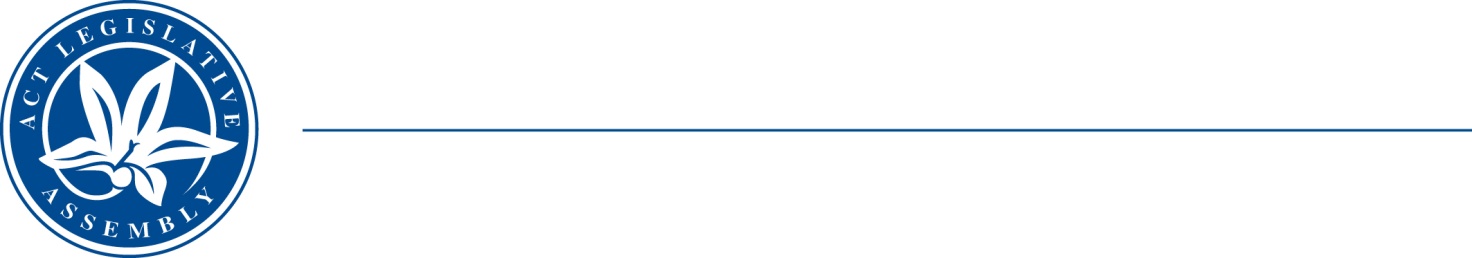 Terms of ReferenceReview of ACT health programs for children and young peopleThat the Standing Committee on Health and Community Wellbeing inquire into programs in place in the ACT providing for children and young people to-assess the adequacy, availability, and implementation of the following:identify and review all aspects of current screening and health assessment programs and processes in the ACT for hearing, vision, speech, motor-skill difficulties, and general health of children and young people;identify and review in particular all aspects of current preventative programs and associated programs for screening, diagnosis, assessment and treatment in the ACT for Fetal Alcohol Spectrum Disorder (FASD);Identify and review current programs in the ACT providing services that address the support, treatment and assessment arising from diagnosis of anything requiring treatment in a) and b); and,d) any other relevant matters arising during the Committee’s inquiry.That, as part of its inquiry, the Committee report on the implementation of the National FASD Strategic Action Plan 2018-2028  (the National FASD plan) in the ACT.That, as part of its inquiry, the Committee report on the implementation of the National Action Plan for the Health of Children and Young People 2020-2030 (The National Action Plan) in the ACT.The Committee is to report its findings to the Assembly by the end of November 2021.30 March 2021